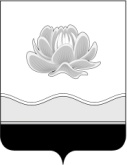 Российская Федерация Кемеровская область - Кузбасс  Мысковский городской округСовет народных депутатов Мысковского городского округа(шестой созыв)Р Е Ш Е Н И Еот 20 октября 2021г. № 80-нО внесении изменений в решение Совета народных депутатов Мысковского городского округа от 19.12.2018 № 23-н «Об утверждении Порядка предварительного уведомления муниципальными служащими Мысковского городского округа представителя нанимателя (работодателя) о намерении выполнять иную оплачиваемую работу» ПринятоСоветом народных депутатовМысковского городского округа19 октября 2021 годаВ соответствии с Федеральным законом от 07.02.2011 № 6-ФЗ «Об общих принципах организации и деятельности контрольно-счетных органов субъектов Российской Федерации и муниципальных образований»,  статьей 32 Устава Мысковского городского округа, Совет народных депутатов Мысковского городского округарешил:1.Внести в решение Совета народных депутатов Мысковского городского округа от 19.12.2018 № 23-н «Об утверждении Порядка предварительного уведомления муниципальными служащими Мысковского городского округа представителя нанимателя (работодателя) о намерении выполнять иную оплачиваемую работу» (далее - решение) следующие изменения:1.1. пункт 4 изложить в следующей редакции:«4. Контроль за исполнением настоящего решения возложить на комитет Совета народных депутатов Мысковского городского округа по развитию местного самоуправления и безопасности, администрацию Мысковского городского округа.»;1.2. в Приложении к решению из абзаца первого пункта 9 слова «, председатель муниципальной ревизионной комиссии» исключить.2. Настоящее решение направить главе Мысковского городского округа для подписания и опубликования (обнародования) в установленном порядке.3. Настоящее решение вступает в силу на следующий день после его официального опубликования (обнародования) и распространяет свое действие на правоотношения, возникшие с 30.09.2021 года.4. Контроль за исполнением настоящего решения возложить на комитет Совета народных депутатов Мысковского городского округа по развитию местного самоуправления и безопасности, администрацию Мысковского городского округа.Председатель Совета народных депутатов                              Мысковского городского округа                                                               А.М. КульчицкийГлава Мысковского городского округа                                                          Е.В. Тимофеев